Technikum Leśne w Warcinie im. prof. Stanisława Sokołowskiego 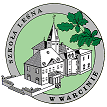 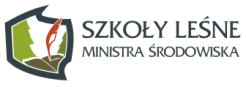 Wykaz podręczników dopuszczonych do użytku szkolnego przeznaczonych do kształcenia ogólnego klasa III - rok szkolny 2020/2021 Lp. Przedmiot Tytuł podręcznika Wydawnictwo Autor Nr dopuszczenia 1. Język polski Ponad słowami kl. II, cz. INowa EraMałgorzata Chmiel Anna Równy 425/3/2013/20151. Język polski Ponad słowami kl. II, cz. IINowa EraMałgorzata Chmiel Anna Równy Ewa Mirkowska-Treugutt425/4/2013/20152. Język niemiecki Meine Welttour II. Podręcznik do języka niemieckiego dla szkół ponadgimnazjalnych+ zeszyt ćwiczeńNowa EraSylwia Mróz-Dwornikowska 459/2/20123. Matematyka MATeMAtyka 2. Podręcznik dla szkół ponadgimnazjalnychZakres podstawowy Nowa EraWojciech Babiański Lech Chańko Joanna CzarnowskaGrzegorz Janocha 378/2/2013/20154. Język angielski Oxford Matura Trainer. Poziom rozszerzonyOxford University PressGregory J. ManinDanuta GrycaJoanna SosnowskaJoanna Sobierska688/2/20144. Język angielski Po zakończeniu podręcznika:Longman Repetytorium maturalne - poziom rozszerzony -Edycja wieloletnia.PearsonH. Uminska, B. Hastings, D. Chandler843/20175. Religia Drogi Świadków Chrystusa. W świecie.WAMPraca zbiorowa AZ-42-01/10-KR-6/136. Etyka Etyka. Podręcznik. Odkrywamy na nowo. Zakres podstawowy OperonPaweł Kołodziński Jakub Kapiszewski 408/20117. Biologia Zakres rozszerzony Odkrywamy na nowo. Biologia 1Podręcznik dla szkół ponadgimnazjalnych. Zakres rozszerzony OperonDawid Kaczmarek Marek Pengal 446/1/2012/20157. Biologia Zakres rozszerzony Odkrywamy na nowo. Biologia 2Podręcznik dla szkół ponadgimnazjalnych. Zakres rozszerzony OperonDawid Kaczmarek 
Monika Zaleska-Szczygieł446/2/2013/20168. Historia i społeczeństwo Poznać przeszłość. Ojczysty Panteon i ojczyste spory. Podręcznik do historii i społeczeństwa dla liceum ogólnokształcącego i technikum.Nowa EraTomasz Maćkowski 659/1/2013